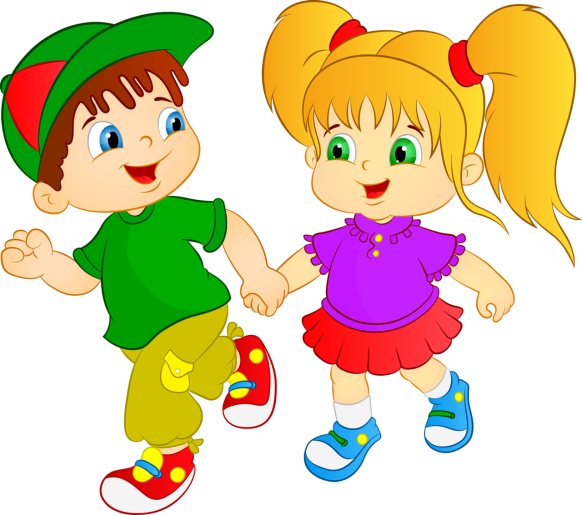    «Играем вместе»Образовательная область: Речевое развитиеТема: «Что такое хорошо, что такое плохо»Цель:  формировать у дошкольников умение составлять рассказы по заданной теме на основе жизненных впечатлений; высказывать свое отношение к своим поступкам и поступкам других людей; формировать восприятие и осмысление нравственных категорий добра и зла; воспитывать стремление совершать хорошие поступки.Сегодня в гости к нам пришел необычный мальчик. Он по свету ходил, видел, что хорошо. Он по свету ходил, видел, что плохо. Вот и стал он такой, что имеет два лица. Если все хорошо — он улыбается. Если все плохо — он ругается. Стал наш мальчик никакой: и не добрый, и не злой. Ты ему помогай, и добро ему покажи. 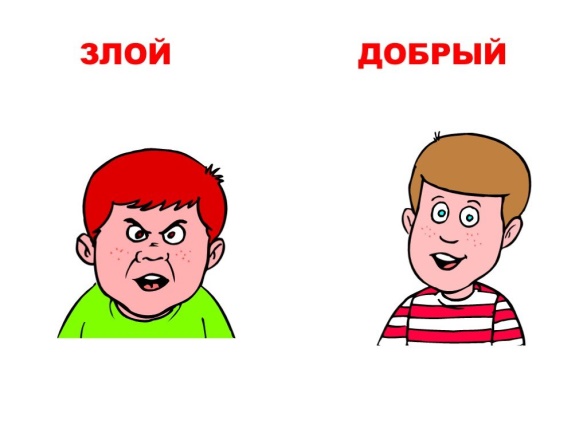 2. Дидактическая игра «Хорошо-плохо»- Этот необычный мальчик принес тебе игру. Он хочет, чтобы ты помог ему разобраться, что хорошо, а что плохо.- Каких героев сказок или мультфильмов ты знаешь, таких, что постоянно ссорятся?( Волк и заяц. Лиса и журавль. Том и Джерри…)- Как научить их жить дружно? (Ответы ребенка)- А какие герои пытаются всегда делать добро, никогда не ссориться?( Кот Леопольд, Чебурашка и крокодил Гена )- Какие добрые дела они совершали? (Ответы ребенка)- Молодец.3. Составление ребенком рассказа по картинкам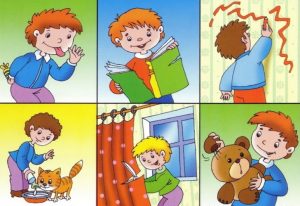 Хорошо: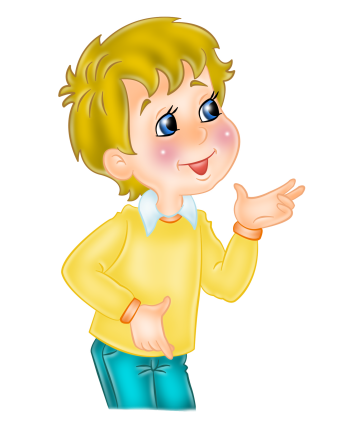 — поздоровался, защитил, помог;— помирился, пожалел, подарил;— поделился, поблагодарил, улыбнулся.Плохо:— бросил, толкнул, сломал;— оскорбил, поссорился, ударил;— разрушил, отобрал, отвернулся.4. ФизминуткаВечером девочка Мила (ребенок  шагает на месте.)
В садике клумбу разбила, (Совершает легкие прыжки.)
Брат ее, мальчик Иван
Тоже разбил… стакан! (Ребенок хлопает в ладоши.)
Видишь, бабочка летает, (ребенок машет руками.)
На лугу цветы считает.
Раз, два, три, четыре, пять. (ребенок хлопает в ладоши.)
Ох, считать не сосчитать! (Совершает легкие прыжки.)
За день, за два и за месяц… (Переходит к медленному шагу.)
Шесть, семь, восемь, девять, десять. (Повторяет хлопки.)
Даже мудрая пчела (Машет руками.)
Сосчитать бы не смогла!5. Игра «Закончи предложение»Давайте с мальчиком поиграем в игру «Закончи предложение».Необходимо играть так, чтобы он всегда улыбался.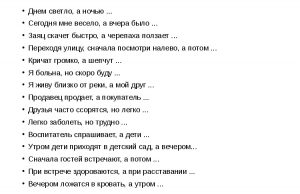 Мама дала мне два яблока, и я…Папа купил мне велосипед, и я…Маленький мальчик плакал, а я…Бабушка работала на огороде, а я…- А как ты понимаешь слово добрый? (Варианты ответа ребенка)- Что может быть добрым?( Доброе сердце, добрый человек, добрая душа, добрый поступок)- Каким словом можно заменить слово добрый?(Беззлобный, добродушный, благодушный, душевный)- Слово добрый имеет много значений. - О чем мы сегодня говорили?- Как ты считаешь, каких людей на свете больше — добрых или злых?- Если бы на Земле все стали злыми, каким бы стал весь мир?- Интересно ли было бы жить в злом мире?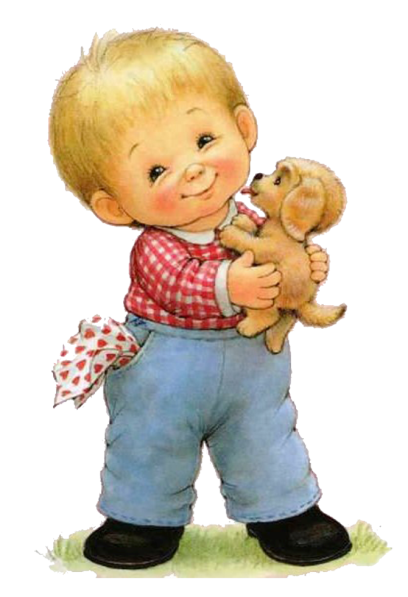 